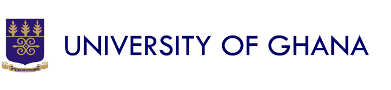 UG PAN-AFRICAN DOCTORAL ACADEMYACADEMIC WRITING FOR PHD STUDENTS REGISTRATION FORM(PS: Places will be offered strictly on a First Come-First Served Basis)A. PERSONAL DETAILSB. CONTACT INFORMATIONC.  OTHER INFORMATIONE. Do you have a draft thesis ready for a one-on-one discussion? 	Yes/NoF. CONFIRMATION TITLE:SURNAME:SURNAME:OTHER NAME(S):OTHER NAME(S):OTHER NAME(S):DEPARTMENT/SCHOOL IN WHICH YOU ARE REGISTERED:DEPARTMENT/SCHOOL IN WHICH YOU ARE REGISTERED:DEPARTMENT/SCHOOL IN WHICH YOU ARE REGISTERED:STUDENT ID NUMBER:STUDENT ID NUMBER:YEAR OF PROGRAMME :PRIMARY MOBILE PHONE NO:ALTERNATIVE MOBILE PHONE NO(S):PRIMARY E-MAILALTERNATIVE E-MAIL ADDRESSHAVE YOU ATTENDED ANY OF THE PADA DOCTORAL SCHOOLS?                                    YES/NO IF YES, INDICATE PERIOD AND LIST THE COURSES  TAKEN:                                         JANUARY/JULY1.2.3.PLEASE  SIGN BELOW TO CONFIRM YOUR FULL PARTICIPATIONPLEASE  SIGN BELOW TO CONFIRM YOUR FULL PARTICIPATIONAPPLICANT’S SIGNATURE: DATE:I certify that …………………………………………………………………………………………………….……is a PhD student under my supervision/in my Department and that if given a place s/he will attend the full course.SUPERVISOR/HOD’S SIGNATURE:DATE: